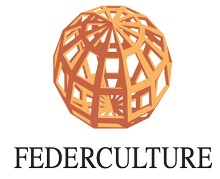 Comunicato stampaAUDIZIONE FEDERCULTURE ALLA COMMISSIONE LAVORO DELLA CAMERA:
il diritto essenziale alla cultura si afferma con la buona gestioneRoma, 5 ottobre 2015. Oggi Federculture è stata ascoltata dalla XI Commissione (Lavoro pubblico e privato) della Camera dei deputati nell'ambito dell'esame del disegno di legge C. 3315 di conversione del decreto legge 146/15 (Misure urgenti per la fruizione del patrimonio storico e artistico della Nazione) che, dopo il caso Colosseo, ha introdotto tra i servizi pubblici essenziali, sottoposti alla regolamentazione legislativa dello sciopero, l’apertura al pubblico di musei e luoghi della cultura.Il presidente di Federculture Roberto Grossi ha sottolineato quanto sia importante aver affermato che la cultura è un servizio essenziale, ma ha anche ribadito che «il diritto dei cittadini all’accesso alla cultura (e non solo ai luoghi e beni culturali) e ad una piena fruizione non può essere affrontato esclusivamente da questa norma e inserito solo nel quadro dei diritti sindacali e di sciopero. La novità rappresentata dal dl 146 deve essere la premessa per una profonda riforma dei sistemi di gestione dei servizi culturali, attraverso la quale ampliare le possibilità di fruizione di cittadini e turisti, affermando anche standard di qualità dei servizi stessi. Le recenti riforme del ministro Franceschini in materia di gestione dei siti statali vanno nella giusta direzione. Ma, per quanto riguarda gli Enti locali il quadro normativo è complesso e per alcuni aspetti ostile ad una efficiente gestione della cultura, tanto che è divenuto ormai indispensabile superare le numerose norme che limitano l’autonomia gestionale delle aziende culturali pubblico-private. Resta il fatto che il nostro patrimonio culturale non è costituito solamente dai luoghi e dai beni artistici ma anche dal capitale umano e professionale che non può essere sempre considerato come un nemico. La buona gestione, di cui Federculture è promotrice attraverso l’esempio dei propri associati e del CCNL di cui è titolare, anche per questo è una risposta ai diritti dei cittadini e alla necessità di valorizzazione delle professionalità nel rispetto dei diritti dei lavoratori.»Ufficio Stampa Federculture: Flavia Camaleonte tel. +39 06 32 69 7521, mob. 331 9594871, stampa@federculture.it Federculture è  nazionale delle Aziende di Servizio Pubblico Locale, Regioni, Enti Locali, e tutti i soggetti pubblici e privati che gestiscono i servizi legati alla cultura, al turismo, allo sport e al tempo libero. Obiettivo della Federazione è valorizzare il patrimonio e le attività culturali nel Paese, e sostenere i processi di crescita economica e sociale delle realtà locali, promuovendo una gestione efficiente ed efficace di musei, teatri, biblioteche, impianti sportivi, parchi, aree archeologiche e sistemi turistici.